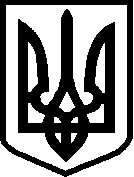 Сахновецька загальноосвітня школа І-ІІІ ступенівСтарокостянтинівської районної радиХмельницької областісело Сахнівці Старокостянтинівського районувул. Молодіжна, 8, Sachnivzischool@gmail.com тел. 038-(54)- 4-01-2431134___________________________________________________________________Наказ18. 06. 2021 	                                            с. Сахнівці                                                   № 05-уЗгідно  рішення засідання педагогічної ради № 08 від 16.06.2021 року та в зв’язку із закінченням навчання у школі    НАКАЗУЮ:  1. ВІДРАХУВАТИ з числа учнів школи  випускників 11-го класу у кількості 7 чоловік, а саме:Глинську Юлію ВікторівнуМиколайчук Аліну ОлексіївнуСтопнюка Романа РомановичаСавлук Ольгу КостянтинівнуХарчук Ніну ЛеонідівнуЦимбалюка Максима ЮрійовичаЦимбалюка Ярослава Вікторовича2.Наказ довести до відома колективу школи, учнів , батьків.3.Мллєєвій О.І., адміністратору шкільного сайту, даний наказ розмістити на  сторінці вебсайту.4. Контроль за виконанням наказу  залишаю за собою. Директор                            Н.В. Адамчук  Н.В Адамчук                                                                                                        	З наказом ознайомлені                            Л.В.Бабієнко                           О.В.МєлєєваСтаном на 18 червня 2021 року по школі нараховується  210 учнів.                                                     ПРО ВІДРАХУВАННЯ УЧНІВ